Publicado en Barcelona el 18/03/2019 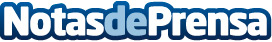 AleaSoft: Continúa la bajada de precios en los mercados europeos en marzo por mayor producción eólicaAleaSoft analiza los mercados de combustibles, derechos de emisiones de CO2 y electricidad europeos, en una semana en que continúa la tendencia de la semana anterior con producción eólica elevada y con precios más bajos en los principales mercados eléctricos del continente europeoDatos de contacto:Alejandro DelgadoNota de prensa publicada en: https://www.notasdeprensa.es/aleasoft-continua-la-bajada-de-precios-en-los Categorias: Internacional Nacional Finanzas Sector Energético http://www.notasdeprensa.es